Сумська міська радаВиконавчий комітетРІШЕННЯвід 17.09.2020 № 480Про розгляд скарги громадянки Москаленко Т.М. від 26.08.2020 на постанову адміністративної комісії при виконавчому комітеті Сумської міської ради від 10.08.2020 №1141	Розглянувши скаргу громадянки Москаленко Тетяни Миколаївни від 26.08.2020 про поновлення строку оскарження та скасування постанови адміністративної комісії при виконавчому комітеті Сумської міської ради від 10.08.2020 № 1141, відповідно до статей 288, 289, 293, 247 Кодексу України про адміністративні правопорушення, керуючись статтею 40 Закону України «Про місцеве самоврядування в Україні», виконавчий комітет Сумської міської радиВИРІШИВ:1. Поновити строк оскарження постанови по справі про адміністративне правопорушення.2. Скаргу громадянки Москаленко Тетяни Миколаївни від 26.08.2020 на постанову адміністративної комісії при виконавчому комітеті Сумської міської ради від 10.08.2020 № 1141 задовольнити.3.Постанову адміністративної комісії при виконавчому комітеті Сумської міської ради від 10.08.2020 № 1141 скасувати і закрити справу. 4. Про прийняте рішення повідомити громадянку Москаленко Тетяну Миколаївну.В.о. міського голови з виконавчої роботи		В.В. Войтенко Качанова 700-666          Розіслати: Качановій О.М., Чайченку О.В., Войтенку В.В..Рішення доопрацьовано і вичитано, текст відповідає оригіналу прийнятого рішення та вимогам статей 6-9 Закону України «Про доступ до публічної інформації» та Закону України «Про захист персональних даних»Проект рішення виконавчого комітету Сумської міської ради «Про розгляд скарги громадянки Москаленко Т.М. від 26.08.2020 на постанову адміністративної комісії при виконавчому комітеті Сумської міської ради від 10.08.2020 №1141» був завізований:Завідувач сектору з питань забезпечення роботи адміністративної комісії					О.М. Качанова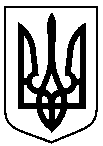 	посадаПрізвище та ініціали осіб, які завізували проект рішення виконавчого комітету Сумської міської ради Завідувач сектору з питань забезпечення роботи адміністративної комісіїО.М. КачановаПерший заступник міського головиВ.В. ВойтенкоВ.о. начальника правового управлінняО.А. БойкоНачальник відділу протокольної роботи та контролю Л.В. МошаЗаступник міського голови, керуючий справами виконавчого комітетуЮ.А. Павлик 